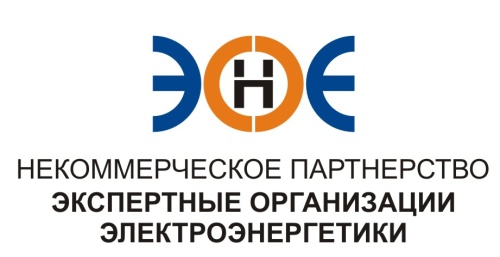 ПРОТОКОЛ № 6/2015-ЭС заседания Экспертного Совета Некоммерческого партнерства «Экспертные организации электроэнергетики»(далее – Партнерство)Санкт-Петербург «15»  мая 2015 г.	Начало заседания: 15.00 часов ПРИСУТСТВОВАЛИ:Заир-Бек Андрей Измайлович - Председатель;Рысс-Березарк Сергей Алексеевич;Корнев Владимир Геннадьевич;Любо Игорь Александрович;Лаппо Василий Иванович;Дмитренко Артем Викторович;Юденков Дмитрий Юрьевич - секретарь заседанияКворум имеетсяПовестка дня:1. О замене свидетельства ОАО «Энергосервисная компания Ленэнерго», в связи с изменением перечня видов работ.1. По первому вопросу повестки дня: слушали Юденкова Д.Ю., который предложил, на основании предоставленного заявления о замене свидетельства о допуске к работам по подготовке проектной документации, которые оказывают влияние на безопасность объектов капитального строительства (с изменением перечня видов работ), заменить Свидетельство о допуске:Решили: Заменить Свидетельство о допуске указанной организации.Итоги голосования: принято единогласно.Президент Партнерства 							                         Заир-Бек А.И.	Секретарь		                           Юденков Д.Ю.	№п/пНаименованиеИННОГРННомер и начало действия ранее выданного Свидетельства1.ОАО «Энергосервисная компания Ленэнерго»78108468841117847478715№0319-121-05/2014-СРО-П-080 от 19.05.2014 г.